Лесные пожары - это стихийные бедствия, охватывающие, как правило, обширные территории в несколько сотен, тысяч и даже миллионов гектаров.Опасность лесных пожаров для людей связана не только с прямым действием огня, но и большой вероятностью отравления из-за сильного обескислороживания атмосферного воздуха, резкого повышения концентрации угарного газа, окиси углерода и других вредных примесей.Если горит лес:1. Лесные пожары опасны не только тем, что гибнут деревья, звери, птицы, насекомые, часто жертвами огненной стихии становятся люди, серьезный ущерб наносится сельскохозяйственным объектам и населенным пунктам. 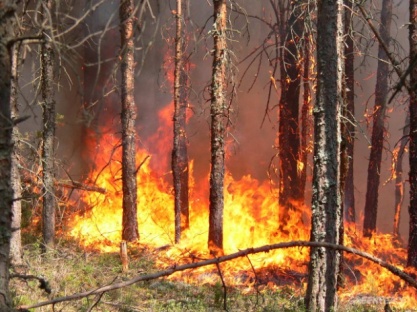 2. Наибольшее количество очагов возгорания происходит в мае-июне после схода снега при установлении сухой погоды, когда новый травяной покров еще не образовался, а также из-за интенсивного пала прошлогодней травы. Второй всплеск активности происходит в июле-августе, в связи с установлением традиционной сухой погоды. 3. Лесной пожар – неконтролируемое горение растительности, в том числе древесной, приводящей к опустошению местности, гибели животных и растений. Лесные пожары – распространяются с огромной скоростью и легко переходят через широкие реки, озера, дороги. Могут вызвать возгорание зданий в населенных пунктах, деревянных мостов, линий электропередачи и связи, складов нефтепродуктов и других сгораемых материалов, а также становятся причиной гибели и травмирования людей. 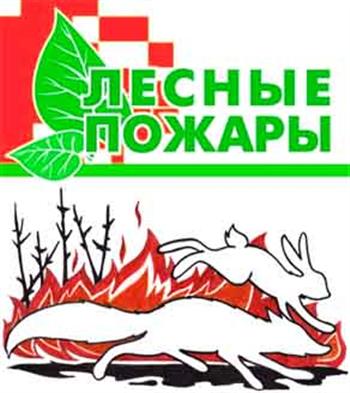 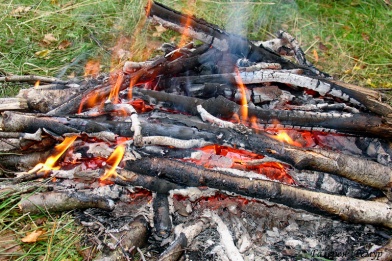 Лесные пожары происходят: • По вине людей, оставляющих непо-тушенные костры или окурки в местах отдыха. • Вследствие игры детей с огнем. • При сжигании мусора владельцами дач и садовых участков вблизи лесопосадок. • При ударе молнии. • При самовозгорании торфяника. Помните! До 90% лесных пожаров возникает из-за нарушения населением правил пожарной безопасности при обращении с огнем. 2. В пожароопасный сезон в лесу гражданам, посещающим лесные массивы недопустимо: • пользоваться открытым огнем; • использовать на охоте пыжи из легко-воспламеняющихся или тлеющих материалов; • оставлять промасленный или пропитанный горючими веществами обтирочный материал; • заправлять горючим баки двигателей, использовать неисправные машины, курить или пользоваться открытым огнем вблизи машин, заправляемых горючим; • оставлять бутылки или осколки стекла, так как это может послужить причиной возникновения возгорания; • выжигать траву под деревьями, на лесных полянах, а также стерню на поля; • разводить костры в хвойных молодняках, на торфяниках, лесосеках, в местах с сухой травой, под кронами деревьев, а также на участках поврежденного леса. 3. В пожароопасный сезон в лесу гражданам, имеющим садовые участки необходимо:постоянно иметь запас воды на своих участках не менее 200л.; • иметь противопожарный инвентарь, приставную лестницу; • не допускать складирования сгораемых материалов с противопожарных разрывах между участками; • дороги, проезды и подъезды к домам должны содержаться в исправном состоянии и свободными для проезда пожарной техники; • организовать в коллективных садах круглосуточное дежурство с целью своевременного обнаружения возгораний. Действия населения при приближении лесного пожара к населенному пункту или отдельным домам: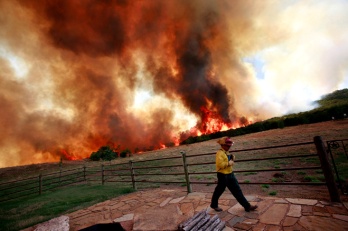 Необходимо увеличить противопожарные разрывы между лесом и границами застройки путем вырубки деревьев и кустарников;Вспахать широкие полосы вокруг населенного пункта и отдельных строенийСоздать запасы воды и песка.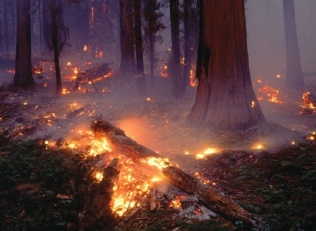  При нахождении в зоне возникновения лес-ного пожара, на торфянике следует помнить:Если пожар только начинает разгораться, необходимо сбить пламя метелкой и веток, затаптывать небольшой огонь ногами, не дать ему перекинуться на стволы и кроны деревьев;Необходимо предупредить всех находящихся вблизи людей о необходимости выхода из опасной зоны;Если пожар потушить своими силами невозможно, то от низового пожара можно уйти, идти необходимо в наветренную сторону, перпендикулярно кромке пожара, по просекам, дорогам, полянам, берегам ручьев и рек;При возгорании торфяного болота воспрещается самостоятельно тушить пожар, необходимо обойти его стороной.Запомните: при тушении торфяного пожара в зоне горения могут образовываться глубокие воронки, поэтому передвигаться следует осторожно, предварительно проверив глубину выгоревшего слоя.Необходимо выйти на дорогу или просеку;Выходить из опасной зоны надо быстро, перпендикулярно движению огня;Вал низового огня лучше преодолеть против ветра;Если невозможно уйти от пожара, войдите в водоем или накройтесь мокрой одеждойПрикройте органы дыхания платком или шарфом (предварительно смочив водой);После выхода из зоны пожара сообщите о месте и характере пожара в администрацию населенного пункта, местному населению, в лесничество, противопожарную службу. При приближении лесного пожара к животноводческим фермам необходимо: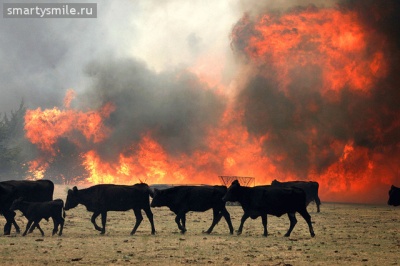 Быстро эвакуировать животных из помещений;Эвакуацию проводить с учетом вида животных;Эвакуированных животных привязать или разместить в загоне или в другом помещении, чтобы они не разбежались и снова не попали в очаг пожара;При эвакуации животных не проявлять торопливость и нервозность, чтобы не вызвать беспокойство животных. При приближении лесного пожара к садоводческим участкам необходимо: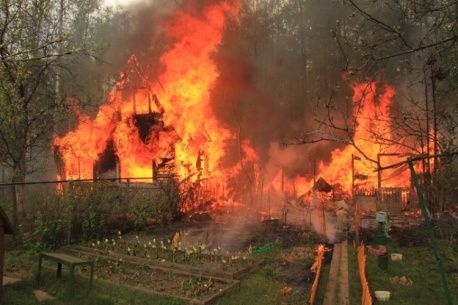 Слушать передачи местных информационных средств о пожаре;Закрыть все вентиляционные отверстия дома;Закрыть все наружные двери и окна;В доме: наполнить водой ванны, раковины и другие емкости;Снаружи наполнить все бочки и ведра;Приготовить мокрые тряпки, для тушения углей или небольшого пламени;При приближении огня обливать крышу и стены дома водой;Постоянно осматривать территорию дома и двора в целях обнаружения тлеющих углей или огняЕдиная служба спасения 112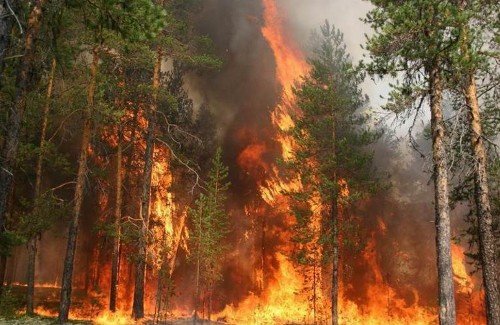 